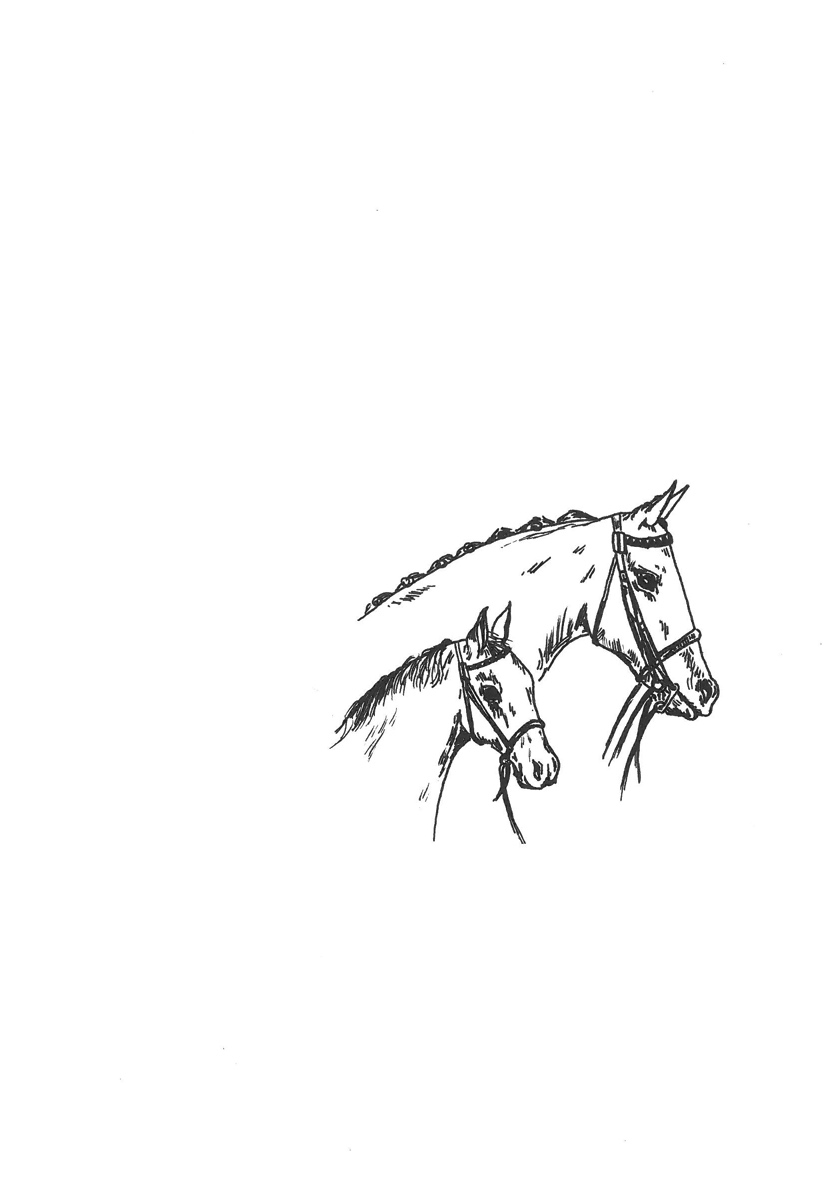  NORTHERN         COUNTIES          PONY  	 ASSOCIATIONPony of the Year ShowSUNDAY 8th SEPTEMBER 2019To be held atWarren Farm EC, Formby L37 0ANIncorporatingTHE NCPA GOLDEN SUPREME CHAMPIONSHIPSClosing date for postal entries Wed 14th August  Closing date for online entries Sun 1st September  All enquiries to:The Show Secretary – Mrs. J. Bushell, 11, Mawdsley Close, Formby, Liverpool, L37 8DJEmail:  gensec@thencpa.co.ukwww.thencpa.co.ukSPONSORS and SUPPORTERSThe Northern Counties Pony Association are very grateful to the following for their very generous support and sponsorship:County 4 x 4 : The Gibbins Family(Show Hunter Pony Section)Ingestre Manor Farm : The Collier Family(Working Hunter Ring)Nick Brookes Group : Mr & Mrs N Brookes & Family(Supreme NCPA Registered Championships)Rohan Shires : Mr & Mrs Livesey (Heavy Horses)Rosettes Direct : David Wallace & Family (Golden Supreme Sashes)Team Wood Show Horses : Martin & Sandra Wood(President’s Cup)The Fitchett Family(Chairman’s Cup)The Thorngate Stud : Mr & Mrs P Hall(Supreme Working Hunter Championship)RULESWhen entering a pony/horse it is a condition of entry that these rules are abided by.1.	All Exhibits must be paid up Members of the Northern Counties Pony Association.2.	Objections: Any objection to be made in writing to the Secretary with a deposit of £30 cash, which will be returned if the objection is upheld.   All objections must be made within 30 minutes of the Championship taking place.3.	The Officials and Council of the NCPA accept no responsibility for loss, injury or damage to any person or their property whilst on the Showground, car parks or approaches.   (All entries are subject to these conditions).4.	Exhibitors alone are solely responsible for the accuracy and eligibility of their entries.   No entry will be accepted unless accompanied by the correct fee.   In the event of an entry proving incorrect, (whether by mistake or otherwise), the entry fee will not be returned.5.	An Exhibitor may not exhibit a pony bred, sold, leased or produced by the judge, his/her immediate family or his/her employer.6.	Show canes and whips must not be more than 30 inches long.7.	Ponies must leave the ring in an orderly fashion.8.	All RIDERS must wear hats which comply to PAS 015 or CURRENT STANDARD whilst mounted, whether exhibiting or not.9.	Lead Rein Championships: Ponies to be shown in Snaffle bridles and the lead rein to be attached to the nose band on which it must remain whilst the pony is in the ring.   Whilst in the ring, the pony must be led at all times.10.	First Ridden Championships: Ponies to be shown in a suitable bridle.   No cantering allowed except in individual shows.11.	Mountain and Moorland ponies must be shown in natural state.12.	Mountain and Moorland ponies must be registered with their respective Breed Society, and the registration number quoted on the entry form.13.	All heights of youngstock will be in accordance with the heights for age laid down by the NPS.14.	All Stallions and Colts must be handled/ridden by a person 12 years of age or over, and be adequately bitted and under control.   The Committee reserves the right to expel from the Championships or Showground any animal not considered to be under control, especially where a danger to the public could be created.    15.	All prize money to be collected on the day, otherwise it will be deemed a donation to the Association.16.	No mucking out of horseboxes/trailers or litter left on the showground.17.	All Exhibitors must be wearing the allocated number for the Exhibit when entering the ring.18.	Trophies must be signed for and returned at the request of the Association.19.	Handlers and Grooms MUST be appropriately dressed when entering the ring and are advised to wear a hard hat.20.	The judge’s decision is final.21.	In the event of the Show being cancelled by events beyond our control, an administration fee of £5 will be deducted from each Exhibitor.22.	Exhibitors must have public liability insurance when competing at NCPA events.23.	The information supplied by the exhibitor will be stored on computer & used for the administration of NCPA inc. publishing results & magazine articles & trophy records.Appropriate Championships will be conducted in accordance with BSPS or Ponies (UK) rules whilst not affiliated to BSPS or P(UK) but riders’ ages may not apply.The Organisers and Show Committee will take any necessary precautions to ensure the health and safety of persons on the Showground.   It is a condition of entry to the Showground that all persons will act on any instructions given to them by the Show Committee, in so far that it can affect the health and safety of all.   All Competitors must take due regard to Section 7 of the Health and Safety Act and have due regard for the safety of others.There is a Health and Safety statement on display in the Secretary’s OfficePlease note that one qualification card per pony entitles competitors to enter that pony in any classes for which it is eligible. (Golden Ticket Finals excluded).Entry Fees: All POYS Classes £20.00.                   1st prize ~ £20        2nd prize ~ £10        3rd prize ~ £5Prize money will be awarded in each Pony Of The Year class, as follows   1-2 entries no prize money, 3-5 entries First prize money only given, 6 and over entries full prize money given.  Golden Ticket, President’s Cup, Chairman’s Cup & NCPA Registered Championship Entries Free. (Provided the animal is also entered in a POY class)  Entry forms must be completed for Golden Ticket Classes if pre qualified, and tickets handed in when entering the ring.Entry forms must be completed for President’s Cup, Chairman’s Cup & NCPA Registered ChampionshipIn all youngstock classes special rosettes to the highest Yearling, 2 or 3 year old.In all 4yrs and over In Hand classes, special rosettes to highest Stallion, Mare or Gelding.Sashes to all winners in POYS classesBrass plaques will be awarded to the first three in each POYS class.(To be collected from secretary on production of your rosette.)Champion and Reserve in all sections at this show will receive golden tickets which will allow entry into the Golden Supremes.Open Entry Classes: Members £7.00 Non members £10 All entries on the day £10 CASH ONLY(NO NCPA membership needed)Classes 128 – 155 & Class 109	There is no prize money in Open Entry Classes.Ring 1                         Commencing at 8.30am                                                                                  NCPA Registered M&M In Hand	 			Judge: Mrs S DinsdaleAnimals in Classes 1 to 3 to be registered with NCPA Pink cards to be carried in the ring.1      	 NCPA Registered M&M: Yearling Colt, Filly or Gelding.2      	 NCPA Registered M&M: 2 & 3 year pld Colt, Filly or Gelding.Trophy: The Llewillah Stud Trophy To the winner.3    	 NCPA Registered M&M: Stallion, Mare or Gelding 4 yrs and over.               Trophy: The Bradley Hall Perpetual Challenge Cup to the winner.Championship:   1st & 2nd from classes 1 - 3 to competeWelsh Ponies In-Hand 			               Judge: Mr R Parker Jones (Croston)(All exhibits must be registered in the pure bred section of the relevant breed society)Any outside assistance will not be tolerated.4	Welsh Section A Youngstock: Colt, Filly or Gelding 3yrs old & under.Trophies: The Chris Thompson Memorial Trophy to the highest 2/3 year old                 The Grassendale Trophy to the highest placed yearling.5	Welsh Section A: Stallion, Mare or Gelding 4 yrs and over.Rosette to best foal.Trophies: The Derbyshire Branch Norman Greenhalgh Memorial Trophy to the                 winner.   	The Baledon Cup to the highest broodmare  	The Gredington Salver to the highest stallion   	The Greenmount Stud Shield to the best foal.6	Welsh Section B Youngstock: Colt, Filly or Gelding 3yrs old & under.Trophies: The Bolgoed Drum Major Trophy to the highest 2/3 year old                 The Cheshire Trophy to highest placed yearling.7	Welsh Section B: Stallion, Mare or Gelding 4yrs and over.Rosette to best foal.Trophy: The W Lord Perpetual challenge Trophy to the highest placed mare.Championship:   1st & 2nd from classes 4 – 7 to compete8	Welsh Section C Youngstock: Colt, Filly or Gelding 3yrs old & under9	Welsh Section C: Stallion, Mare or Gelding 4 yrs and over.Rosette to the foal.10	Welsh Section D Youngstock: Colt, Filly or Gelding 3yrs old & under.Trophies: The Tybanadl Bowl to the highest Sec D yearling.                 The Tybanadl Stud Trophy to the highest Sec D 2/3 year old.11	Welsh Section D: Stallion, Mare or Gelding 4yrs and over.Rosette to the foal.Trophies: The NCPA Hibbs Trophy to the winner                 The Highlight Memorial Trophy to the highest placed Sec D stallion.                 The NCPA Trophy to the best foal.Championship:   1st & 2nd from classes 8 – 11 to competeRing 2		 Commencing at 9.00am M & M Ponies In Hand			Judge: Mr R Sutcliffe (Darrenvale)(All exhibits must be registered in the pure bred section of the relevant breed society)12      	Exmoor / Dartmoor Youngstock: Colt, Filly or Gelding 3yrs old & under. Trophy: The Anne and David Woolfston Perpetual Challenge Trophy to the highest               Exmoor yearling.13        	Exmoor / Dartmoor: Stallion, Mare or Gelding 4yrs and over.	Rosette to the foal.Trophy: The Chatwell Black Stallion trophy to the best Exmoor.  Trophy: The Oakfield Trophy to the best Dartmoor.   Separate prizes for each breed14             Shetland Youngstock: Colt , Filly or Gelding 3yrs old & under.Trophy: Cresco Stud Shield to the highest 2/3 year old. 15             Shetland: Stallion, Mare or Gelding 4yrs and over.                 Rosette to best foal. Trophy: The Pearl Trophy to the winner. Trophy: The Lord Stubbins of Smalley trophy to the best foal. 16            Miniature Shetland Youngstock : Colt , Filly or Gelding 3yrs old & under. 17            Miniature Shetland: Stallion, Mare or Gelding 4yrs and over.                  Rosette to best foal.Championship:    1st & 2nd from classes 12 – 17 to compete18             Dales Youngstock: Colt, Filly or Gelding 3yrs old & under.19             Dales: Stallion, Mare or Gelding 4yrs and over.                  Rosette to best foal.Trophy: The Pewter Tankard to the highest mare. 20             Highland Youngstock:  Colt, Filly or Gelding 3yrs old & under.21             Highland: Stallion, Mare or Gelding 4yrs and over.Rosette to best foal.Trophy: The Brass Horse on Plinth to the winner.22	Fell Youngstock:  Colt, Filly or Gelding 3yrs old & under.Trophy: The Donald Eltringham Trophy to the winner.23             Fell:  Stallion, Mare or Gelding 4yrs and over.Rosette to best foalTrophy: The Kashmere Stud Rose Bowl to the winner.24	Connemara Youngstock:  Colt, filly or gelding 3yrs old & under.25             Connemara: Stallion, Mare or Gelding 4yrs and over.                  Rosette to best foal.26             New Forest Youngstock:  Colt, filly or gelding 3yrs old & under.27             New Forest: Stallion, Mare or Gelding 4yrs and over.                 Rosette to best foal.Championship:    1st & 2nd from classes 18 – 27 to competeRing 3		Commencing at 8.00a.m.    NCPA Registered non M&M In Hand                        	Judge: Mr Robert Parker - JonesAnimals in Classes 28 to 30 to be registered with NCPA Pink cards to be carried in the ring.28      	NCPA Registered Non M&M: Yearling colt, filly or gelding.	29      	NCPA Registered Non M&M: 2 & 3 year old colt, filly or gelding.	Trophy: Lawrence of Arabia Perpetual Trophy to the winner.30     	NCPA Reg Non M&M: Stallion, Mare or Gelding 4yrs and over.Trophy:The Jack Twentyman Trophy to the highest mare or gelding.Championship:    1st & 2nd from classes 28 - 30 to competeRiding / Hunter Pony In Hand		     	Judge:  Mr J NcNaught (Valentine)31        Riding Pony Youngstock: Colt, Filly & Gelding, 3yrs  & under not exc. 148cms at maturity.Trophies: The D W Holden trophy to the highest 2/3 year old                 The Mel Valley Trophy to the highest placed yearling.                                    32              Riding Pony: Stallion, Mare, Gelding 4yrs and over not exc. 148cms at maturity.                  Rosette to best foalTrophies: The Henbury Challenge Cup to the highest placed broodmare.                 The Henbury Trophy to the highest placed stallion.                 The Uncle Ben trophy to the best foal.33      	Hunter Pony Youngstock: Colt, Filly & Gelding, 3yrs & under not exc. 153cms at   maturity.Trophy: The Havolock Gavotte Perpetual Trophy to the highest 2/3 year old. 34              Hunter Pony:  Stallion, Mare or Gelding 4yrs and over not exc. 153cms.        	 Rosette to best foalTrophies: The Padtax of Glossop Shield to the highest placed broodmare.                 The Paddocklow Ambassador trophy to the best foal.                 The NCPA POY Trophy to the highest placed stallion.Championship:    1st & 2nd from classes 31 – 34 to competeMixed In Hand 						Judge: Ms C SwarbrickHard hats which comply with current standard MUST be worn by all Exhibitors in Young Handler classes.   All animals to be of suitable height for the Handler.  No colts or stallions.35	Young Handler 5-11yrs          36	Young Handler 12-18yrs Championship:    1st & 2nd from classes 35 & 36 to compete37	Coloured Non Native Youngstock: Colt, Filly or Gelding 3yrs old & under.38	Coloured Non Native:  Stallion, Mare or Gelding 4yrs and over.Rosette to best foal39	Coloured Trad, Native, Cob Youngstock: Colt, Filly or Gelding 3yrs old & under.40	Coloured Trad, Native, Cob: Stallion, Mare or Gelding 4yrs and over.Rosette to best foal41             Gypsy Cob Youngstock:  Colt, filly or Gelding 3yrs old & under.42	Gypsy Cob: Stallion, Mare or Gelding 4yrs and over. Rosette to best foal43	Veteran: Stallion Mare or Gelding aged 15-19 years old.44	Veteran: Stallion Mare or Gelding aged 20 years old and over.45	Miniature Horse under 38 inches:  Colt, Filly or Gelding 3yrs old & under.46	Miniature Horse under 38 inches:  Stallion, Mare or Gelding 4yr and over.Championship:    1st & 2nd from classes 37 – 46 to competeRing 4		Commencing at 9.00 a.m.       Light Horse In Hand 					 Judge: Mrs B Beresford47           Hack/Riding Horse Youngstock: Colt, Filly or Gelding 3yrs old & under.Trophy: The Robert Britland Memorial Trophy to the winner. 48           Hack/ Riding Horse: Stallion, Mare or Gelding 4yrs and over.                Rosette to best foalTrophy: The Engraving Services Trophy to the winner. 49           Hunter Youngstock: Colt, Filly or Gelding 3yrs old & under.50           Hunter: Stallion, Mare or Gelding 4yrs and over.               Rosette to best foal51           Competition Horse/Pony: Colt, Filly, Stallion, Mare or Gelding any ageRosette to best foalTrophy: The Bushell Family Trophy to the highest animal not exc 148cms.52           Retrained Racehorse: Stallion, Mare or Gelding, any age.Championship:    1st & 2nd from classes 47 – 52 to competeArab/Part Bred Arab/Part Bred Welsh In Hand      	             Judge: Mr R Parker - Jones53          Pure Bred Arab Youngstock: Colt, Filly or Gelding 3yrs old & under.Trophy: The J Bratt Challenge Cup to the winner.54          Pure Bred Arab: Stallion, Mare or Gelding 4yrs and over.               Rosette to best foal. Trophy: The Souter Arabian Stud Perpetual Trophy to the highest mare or gelding. 55           Part Bred/Anglo Arab Youngstock: Colt, Filly or Gelding 3yrs old & under.Trophies: The Simone of Henbury Cup to the highest 2/3 year old.                 The Paddock Lightening Trophy to the highest placed yearling.56           Part Bred/ Anglo Arab: Stallion, Mare or Gelding 4yrs and over.                Rosette to best foalTrophies: The Russell Dean Cup to the highest mare or gelding.                 The NCPA POYS Trophy to the highest stallion. 57           Part Bred Welsh Youngstock: Colt, Filly or Gelding 3yrs old & under.58           Part Bred Welsh: Stallion, Mare or Gelding 4yrs and over.                Rosette to best foalTrophies: The Woodview Filidori Salver to the highest stallion or colt 3 years old & over.                      The Woodview Finlandia Salver to the highest placed broodmare.                 The Woodview Ianthe Salver to the best foal.Championship:    1st & 2nd from classes 53 – 58 to competeNot before 1.00pm on all weather surface	In Hand Championships 		   			         Judge: Mr D MachinArthur Smith Broodmare & Foal Championship open to all highest placed broodmares & foals. Trophies: The Arthur Smith Breeders Award Trophy to the Champion Broodmare                 The Pickmere Stud Trophy to the Champion FoalYoungstock Championship open to all winners of youngstock classes.Adult Championship open to all winners of adult classes.Trophy: The Mary Dodd Memorial Trophy to the ChampionChampion and reserve champion rosettes to be awarded.THE TEAM WOOD PRESIDENT’S CUP    			        Judge: Mr D MachinFinalist Rosettes to all competitorsChampion to receive a sash and £50, and Reserve Champion a sash and £25Trophy: The President’s Cup to the Champion.NCPA REGISTERED IN HAND CHAMPIONSHIP         		      Judge: Mr D MachinChampion & Reserve from POYS M&M & Non M&M sections & Champion & Reserve from Spring Spectacular and Eastern Spectacular to compete.Champion to receive a sash and £100, and Reserve Champion a sash and £50THE GOLDEN TICKET IN- HAND PRELIMS.All Golden Ticket holders will be judged in the relevant preliminary class.The top three in each class will go forward to the final. All Golden Ticket competitors will receive a Golden Qualifying Rosette.Classes as follows:•  GS 1: M&M in Hand (exc. Welsh).  To be kindly judged by: Mrs A McKinley•  GS 2: Welsh In-hand. To be kindly judged by:  Mr G Dunkley•  GS 3: Non M&M not exc. 148cm In-hand. To be kindly judged by: Mrs J Hoyle•  GS 4: Non M&M exc. 148cm In-hand. To be kindly judged by: Mrs G OakesTHE GOLDEN SUPREME IN HANDTrophy: The winner to receive the NCPA In Hand Supreme Trophy kindly donated by Mr. K. Baskeyfield.The top three qualifying competitors from the Preliminary Rounds are eligible for the finals when marks will be displayed after each show by all four judges. Each finalist will be awarded a place rosette with a Sash for the Champion and Reserve. Prize money for the final:1st £500          2nd £300 	3rd £100          4th £50 	5th £25 	      6th £25 Ring 5			Commencing at 8.30am.Ridden Horses                   Judge:  Mrs A McKinley (Classes 60-63 Ride judge Tara Tappenden)59         Novice Show Horse: Any Type Mare or Gelding, 4 years old and over exc. 148cms Judge will not ride.60            Hunter: Mare or Gelding, 4 years old and over exc. 148cms.   Trophy: The Basford Aristocrat Trophy to the winner61            Cob: Mare or Gelding, 4 years old and over exceeding 148cms 62            Riding Horse: Mare or Gelding, 4 years old and over exc. 148cms   63            Hack:  Mare or Gelding, 4 years old and over exc. 148cms but not exc. 160cms.Trophy: The Knightwick Seasong Trophy to highest Small HackTrophy: The Frank Greenwood Memorial Trophy to highest Large Hack64          Retrained Racehorse: Stallion, Mare or Gelding, 4 years old and over. The judge will not ride exhibits in this class. Ridden Competition Pony/ Horse                      		 Method of Judging for class70 Competition Pony/HorseHorses/Ponies to enter the ring individually and will not be ridden by the judge.Phase 1 Performance & Freestyle show 60 marks                                                  Phase 2 Conformation, Type & Suitability for Dressage 40 marks                                The individual freestyle show to include the following movements in an arena no larger than 40m x 60m Halt, walk on a long rein, ordinary trot serpentine (2 or 3 loop serpentine acceptable), extended trot on the diagonal, canter serpentine with change of lead, extended canter on the diagonal. Not to exceed 2 minutes.65             Competition/Sport Pony/Horse: Stallion, Mare or Gelding, 4yrs and over any heightTrophy: The Kelsborrow Cachet Trophy to the highest animal not exc 148cms.Championship:    1st & 2nd from classes 59 - 65 to competeNot before 10.30amRidden Coloured/Gypsy Cob    			           	 Judge:  Mrs S Dinsdale66	Coloured Non Native: Stallion, Mare or Gelding, 4yrs and over.  67	Coloured Native, Cob or Traditional: Stallion, Mare or Gelding, 4yrs and over.  68             Gypsy Cob: Stallion, Mare or Gelding, 4yrs and over.Ridden Veterans69	Veterans: Stallion Mare or Gelding aged 15 years and over.Championship:    1st & 2nd from classes 66 - 69 to competeRing 6 	 	Commencing at 8.00 a.m. Mountain and Moorland RiddenEntries to be registered in the pure bred section of the relevant breed society. Riders any age except for riders of stallions 138cms & under or Small Breed must have attained 12th birthday by 1st January in the current year & riders of exc. 138cms or Large Breed must have attained their 14th birthday by 1st January in the current year. NCPA Registered M&M Ridden				Judge:  Mrs B BeresfordAnimals in classes 70 - 72 to be registered with the NCPA Pink card to be carried in the ring.70         NCPA Registered Large Breeds: Stallion, Mare or Gelding, 4yrs and over. Rider any age.71         NCPA Registered Small Breeds: Stallion, Mare or Gelding, 4yrs and over. Rider any age.          Trophy: The Mrs. J B Denton Shield to the winner.72       NCPA Registered M&M Lead Rein/ First Ridden: Mare or Gelding 4yrs and over. Not exc. 122cms (lead rein) 128cms (First Ridden). Rider not to have attained 9th birthday (Lead Rein), 12th birthday (First Ridden) before 1st January in the current year. Championship:  1st  & 2nd prizewinners from classes 70 - 72 to competeM&M Lead Rein/First Ridden              		            	   Judge: Mrs J Hoyle73	M&M Novice Lead Rein: Mare or Gelding, 4yrs and over, not exc. 122cms, Riders not to have attained their 9th birthday before January in the current year. To be shown in a snaffle bridle, lead rein attached to noseband.                         74	M&M Novice First Ridden: Mare or Gelding, 4yrs and over, not exc. 128cms. Riders not to have attained their 12th birthday before 1st January in the current year. Any suitable bridle. 75	M&M Lead Rein: Mare or Gelding, 4yrs and over, not exc. 122cms. Riders not to have attained their 9th birthday before January in the current year. To be shown in a snaffle bridle, lead rein attached to noseband.  Trophies: The Monarchill Trophy to the winner.                   The GC Smith Trophy to highest placed Welsh Sec A.                                                    76	M&M First Ridden: Mare or Gelding, 4yrs and over, not exc. 128cms. Riders not to have attained their 12th birthday before 1st January in the current year. Any suitable bridle.Trophy: The Rose Bowl to the winner.Championship:   1st & 2nd from classes 73 – 76 to compete                 		Not before 10.00amOpen M&M Ridden					Judge: Mrs J Hoyle77	Dartmoor, Exmoor, Shetland: Stallion, Mare or Gelding 4years and over. 78	Welsh Section A & B: Stallion, Mare or Gelding 4yrs and over. Trophy: The Glynmawr Stud Trophy to the winner.  79             Welsh section C & D: Stallion, Mare or Gelding 4yrs and over.	 Trophy: The Tybanadl Scroll to the winner.80	New Forest & Connemara: Stallion, Mare or Gelding 4yrs and over.Trophy: The Westwind of Turnberry Trophy to the highest placed stallion. 81	Dales, Fell & Highland: Stallion, Mare or Gelding 4yrs and over.Trophy: The Okewood trophy to the winner.Championship:    1st & 2nd from classes 77 - 81 to competeNot before 1.00pmJunior M&M Ridden                   				 Judge: Mrs S Dinsdale82      Junior M&M Ridden: Mare or Gelding 4yrs  and over, Welsh C & D, Connemara, Dales, Fell, New Forest and Highland. Riders not to have attained their 18th birthday before 1st January in the current year.                              . Trophy: The Jimmy Goulbourne Memorial trophy to the Highest Welsh D.83         Junior M&M Ridden: Mare or Gelding, 4 years old  over Welsh A, Welsh B, Dartmoor, Exmoor, and Shetland. Rider not to have attained their 14th birthday before 1st January in the current year.Championship:    1st & 2nd from classes 82 & 83 to competeNot before 2.00pmNovice M&M Ridden                  				Judge: Mr R Parker Jones84	Novice M&M Ridden: Dartmoor, Exmoor and Shetland, Stallion, Mare or Gelding 4yrs and over. Any suitable bridle.85	Novice M&M Ridden: Welsh A and B, Stallion, Mare or Gelding 4yr and over.  Any suitable bridle.86	Novice M&M Ridden: Welsh C and D, Stallion, Mare or Gelding 4yrs and over.  Any suitable bridle.87	Novice M&M Ridden: New Forest and Connemara, Stallion, Mare or Gelding 	4yrs and over. Any suitable bridle.88	Novice M&M Ridden: Dales, Fell and Highland, Stallion, Mare or Gelding 4yrs and over. Any suitable bridle.Championship:    1st & 2nd from classes 84 - 88 to competeRing  7 			Commencing at 8.00am                                                                                   NCPA Registered Non M&M Ridden			Judge: Ms C SwarbrickAnimals in Classes 89 - 91 to be registered with NCPA Pink cards to be carried in the ring.89         NCPA Registered Non M&M Lead Rein/ First Ridden: Lead Rein –Mare or Gelding, 4yrs and over, not exc. 122cms. Riders not to have attained their 9th birthday before 1st January in the current year. To be shown in a snaffle bridle, lead rein attached to noseband.First Ridden: Mare or Gelding, 4yrs and over, not exc. 128cms Riders not to have attained their 10th birthday before 1st January in the current year.90         NCPA Registered Non M&M: Stallion, Mare or Gelding 4yrs and over, not exc. 148cms. Rider to be suitable size for the pony.Trophy: The Wharf Dominoe Trophy to the winner.91               NCPA Registered Non M&M: Stallion, Mare or Gelding, 4yrs and over exc. 148cms. Championship:  1st & 2nd Prizewinners from classes 89 – 91 to competeShow Ponies		 				 Judge: Mrs L Cadman92	Novice Show Pony: Mare or Gelding, 4yrs old and over, not exc. 148cms. Rider any age but must be suitable size & weight for pony they ride.   Trophy: The Auto Trimming Company Cup to the winner. 93	Open Show Pony: Mare or Gelding 4yrs and over, not exc. 128cms. Rider any age but must be suitable size & weight for pony they ride.   Trophy: The Weston Sovereign Trophy to the winner.94	Open Show Pony: Mare or Gelding 4yrs and over, exc. 128cms but not exc. 138cms. Rider any age but must be suitable size & weight for pony they ride.   Trophy: The Kavora Graceful Challenge Trophy to the winner.95	Open Show Pony: Mare or Gelding 4yrs and over, exc. 138cms but not exc. 148cms. Rider any age but must be suitable size & weight for pony they ride.   Trophy: Shield to the winner.  Championship:    1st & 2nd from classes 92 - 95 to compete96	 Lead Rein Show Pony: Mare or Gelding, 4yrs and over not exc. 122cms. To be shown in a snaffle bridle, lead rein attached to the noseband. Rider not to have attained their 8th birthday before 1st January in the current year.Trophy: The Bladon Mayday Trophy to the winner.97	 First Ridden Show Pony and Show Hunter Pony: Mare or Gelding, 4yrs and over, not exc. 122cms. Rider not to have attained 10th birthday before 1st January in the current year.                           Trophy: The Pat Williamson Memorial Trophy to the winner.98         Lead Rein SHP: Mare or Gelding, 4yrs and over, not exc. 122cms. Rider not to have attained their 9th birthday before 1st January in the current year.	Trophy:The Mrs K Manning Trophy to the winner. Championship:    1st & 2nd from classes 96 – 98 to competeNot before 11.00am.  					Ridden Pure Bred Arab & Part Bred animals			Judge: Mr J McNaught 99	Arab: Pure bred Stallion, Mare or Gelding, 4yrs and over.100	Part Bred Pony:  Stallion, Mare or Gelding, 4yrs and over, not exc 148cms. Registered with any breed society as a Part Bred                 Trophies: The Gartree Scoby Trophy to the highest Part Bred Arab                 The Samavic Callemachus Shield to the highest Part Bred WelshThe Maypole Trophy to the highest Part Bred Welsh not exc. 122cms101 	Part Bred Horse:  Stallion, Mare or Gelding, 4yrs and over, exc 148cms.  Championship:    1st & 2nd from classes 99 – 101 to competeNot before 12noon  					Show Hunter Ponies 					Judge:  Mrs L Cadman102	Novice Show Hunter Pony: Mare or Gelding 4yrs and over, not exc. 158cms. Rider any age but must be suitable size & weight for the pony they ride. Trophy: The Novice SHP Shield to the winner. 103	Open Show Hunter Pony: Mare or Gelding 4yrs and over not exc. 122cms. Rider any age but must be suitable size & weight for pony they ride.   Trophy: The John Atkinson Memorial Trophy to the winner. 104	Open Show Hunter Pony: Mare or Gelding 4yrs and over exc. 122cms but not exc. 133cms. Rider any age but must be suitable size & weight for pony they ride.   Trophy: The Timmy Trophy to the winner.                    105	Open Show Hunter Pony: Mare or Gelding 4yrs and over exc. 133cms but not exc. 143cms. Rider any age but must be suitable size & weight for pony they ride.   Trophy: The T and J A. Fitchett Trophy to the winner.106	Open Show Hunter: Mare or Gelding 4yrs and over, exc. 143cms but not exc. 153cms.  Rider any age but must be suitable size & weight for pony they ride.   Trophy: The Charlesworth Cup to the winner.Championship:    1st & 2nd from classes 102 - 106 to compete107	  Intermediate Show Riding Type: Mare or Gelding 4yrs and over exc. 146cms but not exc. 158cms.  Rider any age but must be suitable size & weight for animal they ride.    Trophy: The Pat Atkin Memorial Trophy to the winner. 108	Intermediate Show Hunter Type:  Mare or Gelding, 4 years old and over, exceeding 148cms, not exc. 158cms. Rider any age but must be suitable size & weight for animal they ride.    Trophy: The Colin Rose Perpetual Trophy to the winner.Championship:    1st & 2nd from classes 107 & 108 to competeRing 8		Commencing at 8.00 a.m.                 		Working Hunter Pony/Horse	  Judges: Mr G Dunkley (Jump) & Mrs G Oakes (Conf) 109         NCPA Training Stakes: Stallion, Mare or Gelding 4yrs & over any height/any type/any breed. Rider any age. No membership required & may be entered on the dayNovice M&M Working Hunter Pony 110      Novice M&M WHP: Stallion, Mare or Gelding not exc. 122cms. Rider any age.  Maximum height of jumps 50cm.111	 Novice M&M WHP: Stallion, Mare or Gelding, exc. 122cms. But not to exc. 133cms. Rider any age. Maximum height of jumps 55cm.                     112 	 Novice M&M WHP: Stallion, Mare or Gelding exc. 133cms. But not exc. 143cms. Rider any age. Maximum height of jumps 65cm.113 	 Novice M&M WHP: Stallion, Mare or Gelding exc. 143cms. Rider Any age. Maximum height of jumps 75cm.Championship:    1st & 2nd from classes 110 – 113 to competeOpen M&M Working Hunter Pony 		 	Judges:  Mrs G Oakes (Jump) 						              Mr G Dunkley (Conf)114          Open M&M WHP: Stallion, Mare or Gelding not exc. 122cms. Rider any age. Maximum height of jumps 60cm.115          Open M&M WHP: Stallion, Mare or Gelding, exc. 122cms. But not  exc. 133cms. Rider any age. Maximum height of jumps 70cm.Trophy: The Mr. and Mrs. B Samuels Trophy to the winner.116          Qpen M&M WHP: Stallion, Mare or Gelding exc. 133cms. But not exc. 143cms. Rider any age. Maximum height of jumps 80cm.117          Open M&M WHP: Stallion, Mare or Gelding exc. 143cms. Rider Any age.Maximum height of jumps 90cm.Trophy: The Oughtrington Trophy to the winner.Championship:    1st & 2nd from classes 114- 117 to competeNot before 12.30pmWorking Hunter Ponies	Judges: Ms C Maskell-Moseley (Jump) Mrs G Oakes (Conf)118          NCPA Registered Mixed Height WHP: Stallion, Mare or Gelding 4yrs and over. Rider any age but to be suitable size & weight for the animal they ride. Not exc 143cms Maximum height of jumps 60cm. & Exc 143 cms Maximum height of jumps 80cm. Riders may ride more than one animal in either or both sections. 1st & 2nd Prizewinners from class 118 eligible for the NCPA Registered Ridden Championship			Judges: Ms C Maskell-Moseley (Jump)  Ms L Windsor (Conf)119	Cradle Stakes: Mare or Gelding, 4yrs and over, not exc. 122cms. Rider not to have attained 11th birthday before 1st January in the current year. Maximum height of jumps 60cm.   Trophy: The Master Rascal Trophy to the winner 120         Novice Nursery Stakes:  Mare or Gelding, 4yrs and over, not exc. 133cms. Rider not to have attained their 12th birthday before 1st January in the current year. Maximum height of jumps 55cm.      121         Nursery Stakes:  Mare or Gelding, 4yrs and over, not exc. 133cms. Rider not to have attained their 12th birthday before 1st January in the current year. Maximum height of jumps 65cm.      Trophy: The Chairman’s Shield to the winner.Championship:    1st & 2nd from classes 119 - 121 to compete122	Novice Mixed Height: Mare or Gelding 4yrs and over, not exc. 158cms Competitors must jump in their correct height section 133cms to jump first. Rider any age but must be suitable size & weight for pony they ride.   Maximum height of jumps 133cms. – 70cm, 143cms – 80cm. 153cms – 85cm.  158cms – 90cm.			        Judges: Ms L Windsor (Jump) Ms C Maskell-Moseley (Conf)123         Open WHP: Mare or Gelding not exc. 133cms. Rider any age but must be suitable size & weight for pony they ride.   Maximum height of jumps 80cm.             Trophy: The Towy Valley Corniche Salver to the winner.124	Open WHP: Mare or Gelding exc. 133cms not exc. 143cms. Rider any age but must be suitable size & weight for pony they ride.   Maximum height of jumps 90cm.    Trophy: The Hazelwall Pinocchio Trophy to the winner. 125	Open WHP: Mare or Gelding exc. 143cms and not exc. 153cms. Rider any age but must be suitable size & weight for pony they ride.  Maximum height of jumps 95cm.      126	Open Intermediate WHP: Mare or Gelding, 4yrs old and over, exc. 148cms but not exc. 158cms. Rider not to have attained 25th birthday before 1st January in the current year. Maximum height of jumps 100cm.           	         Judges: Ms C Maskell-Moseley (Jump)  Ms L Windsor (Conf) 127       Working Show Horse/Cob/Racehorse: Mare or Gelding, 4yrs old and over exc. 148cms. Maximum height of jumps 90cm. Rider any age. Championship:    1st & 2nd from classes 122 – 127 to competeThe Thorngate Stud Supreme Working Hunter Championship£50 prize money to Champion, £25 to reserve champion.Open to champion and reserve champion from all working hunter sections.Sashes to champion and reserve champion.Trophy: The Pauline Barfield Memorial Trophy to the Champion. To be held on all weather surface not before 2.30pm.HEAVY HORSES CHAMPIONSHIP 1st & 2nd from classes 146 - 148 to competeTHE FITCHETT CHAIRMAN’S CUP		        		       Judge: Mr D MachinFinalist Rosettes to all competitorsChampion to receive a sash and £50, and Reserve Champion a sash and £25Trophy: The Chairman’s Cup to the Champion.NCPA REGISTERED RIDDEN CHAMPIONSHIP       		       Judge: Mr D MachinChampion & Reserve from POYS M&M & Non M&M sections, 1st & 2nd Prizewinners from class 118 & Champion & Reserve from Spring Spectacular and Eastern Spectacular to compete.Champion to receive a sash and £100, and Reserve Champion a sash and £50THE GOLDEN TICKET RIDDEN PRELIMINARY JUDGINGAll Golden Ticket holders will be judged in the relevant preliminary class. The top three in each class will go forward to the final.All Golden Ticket competitors will receive a Golden Qualifying Rosette.Classes as follows: •GS 5: Mini Ridden - To be kindly judged by: Mrs B Beresford•GS 6: Non M&M Ridden exc. 148cms - To be kindly judged by: Mr J McNaught •GS 7: Non M&M Ridden not exc 148cms - To be kindly judged by: Mr R Parker-Jones•GS 8: M&M Ridden - To be kindly judged by: Mr R SutcliffeTHE GOLDEN SUPREME RIDDEN    Trophy: The winner to receive The Stephanie-Marie Morris Perpetual TrophyThe top three qualifying competitors from the Preliminary Rounds are eligible for the finals when marks will be displayed after each show by all four judges. Each finalist will be awarded a place rosette with a Sash for the Champion and Reserve. Prize money for the final:1st £500          2nd £300 	3rd £100          4th £50 	5th £25 	      6th £25 Ring 9		Commencing at 9.30amOpen Classes requiring NO qualification		      Judge: Mr C PorterThese classes can be entered on the day, and are extra classes for anyone to enter.NO NCPA MEMBERSHIP is required to enter these. NO PRIZE MONEY WILL BE AWARDED.In Hand 128	Best Turned Out In Hand: To be judged on the combined turnout of animal and handler.129	Best Condition M&M In Hand: Colt, filly, stallion, mare or gelding.130	Best Condition Non M&M In Hand: Colt, filly, stallion, mare or gelding.131          Over 40’s Handler: Any Horse/Pony to be shown by a handler 40yrs old or over.132          Rescue class: Any Horse/Pony to be shown in hand.133          Scarred & blemished: Any Horse/Pony to be shown in hand.134          Spotted & odd coloured: Any Horse/Pony to be shown in hand.Championship:    1st & 2nd from classes 128- 134 to competeRidden 135	Best Turned Out: Competitors to enter the ring mounted (Lead Reins included), to be judged on the combined turnout of animal and rider.136          Rescue class: Any Horse/Pony to be shown ridden.137          Scarred & blemished: Any Horse/Pony 4 years old & over to be shown ridden.138          Spotted & “odd” coloured: Any Horse/Pony to be shown ridden.Championship:    1st & 2nd from classes 135- 138 to competeNot before 11.00am 				139	Riding Club Pony/Horse: Stallion, Mare or Gelding. Show to include walk, trot, canter on both reins, an extended canter and a small jump not exc. 45cm. 140	Equitation: Age 3-9yrs. (inc. Lead Rein) To be judged on rider capability. Conformation of the pony will not be taken into account but the rider must be a suitable size for the pony.141	Equitation: Age 10-13yrs. To be judged on rider capability. Conformation of the pony will not be taken into account but the rider must be a suitable size & weight for the pony.142	Equitation: Age 14yrs – 17yrs. To be judged on rider capability. Conformation of the pony/ horse will not be taken into account but the rider must be a suitable size & weight for the pony.143	Equitation: Age over 18yrs. To be judged on rider capability. Conformation of the pony/ horse will not be taken into account but the rider must be a suitable size & weight for the pony.144           Over 40’s Rider Class: Any Horse/Pony to be ridden by a rider 40yrs old or over.145             Side Saddle: Stallion, Mare or Gelding, 4 years old and over, to be ridden side saddle. Open to any type/height/breed and age of rider. NSSG Special Award Rosette, Galloping Geldings Gift & £10 prize money, Blue Chip Cap & Vouchers to the winner.Championship:    1st & 2nd from classes 139- 145 to competeNot before 12.30pm HEAVY HORSES146          Heavy Horses In Hand: Colt, Filly, Stallion, Mare or Gelding, any age, any heavy horse breed.147      Novice Heavy Horses Ridden: Stallion, Mare or Gelding, 4 years & over, any heavy horse breed. Riders any age148        Open Heavy Horses Ridden: Stallion, Mare or Gelding, 4 years & over, any heavy horse breed. Riders any ageChampionship:    1st & 2nd from classes 146- 148 to compete to take place BEFORE GOLDEN TICKET COMPETITIONNot before 2.30pm 				149        Walk and Trot Class: Only walk and trot allowed in this class. Animals any height Riders any age.150          Novice Rider Class: any horse/pony to be ridden by a rider not to have won a 1st prize before 1st January.151          Novice Pony Class: any type not to have won a 1st prize before 1st January.152          Novice Horse Class: any type not to have won a 1st prize before 1st January.Championship:    1st & 2nd from classes 150- 152 to compete153	Tiny Tots Lead Rein: Riders not to have attained their 6th birthday before 1st January. 154	First Year First Ridden: For riders who have not ridden off the lead rein before 2019. 155	Tiny Tots First Ridden: Riders not to have attained their 9th birthday before 1st January. Championship:    1st & 2nd from classes 153- 155 to compete